JUMBO-RUN Samedi 30 septembre 2017InscriptionVous voudrez bien remplir UNE inscription par pilote, signer les 2 pages du présent document et la faire passer autour de vous, à vos connaissances et clubs.IDENTITE DU CONDUCTEUR :Nom :					Prénom :Adresse :N° de téléphone :			Mail :IDENTITE DU PROPRIETAIRE DU VEHICULE (SI DIFFERENT) :Nom :					Prénom :VÉHICULE :Type véhicule :				Marque :Modèle :				Année :Indiquez le nombre de places disponibles pour les personnes à transporter :J’atteste sur l’honneur que mon véhicule est en conformité avec la loi et que je possède les documents administratifs obligatoires en cours de validité (permis de conduire, carte grise et assurance) pour son utilisation et le transport des passagers.			Date :Signature :Inscription à renvoyer avant le              20 SEPTEMBRE 2017par courrier à :Guy JUST - Hélène GOUMARD 10 rue Charaintru91360 EPINAY SUR ORGEpar Email : helene.goumard@free.frPour tous renseignements complémentaires :  01 64 91 92 20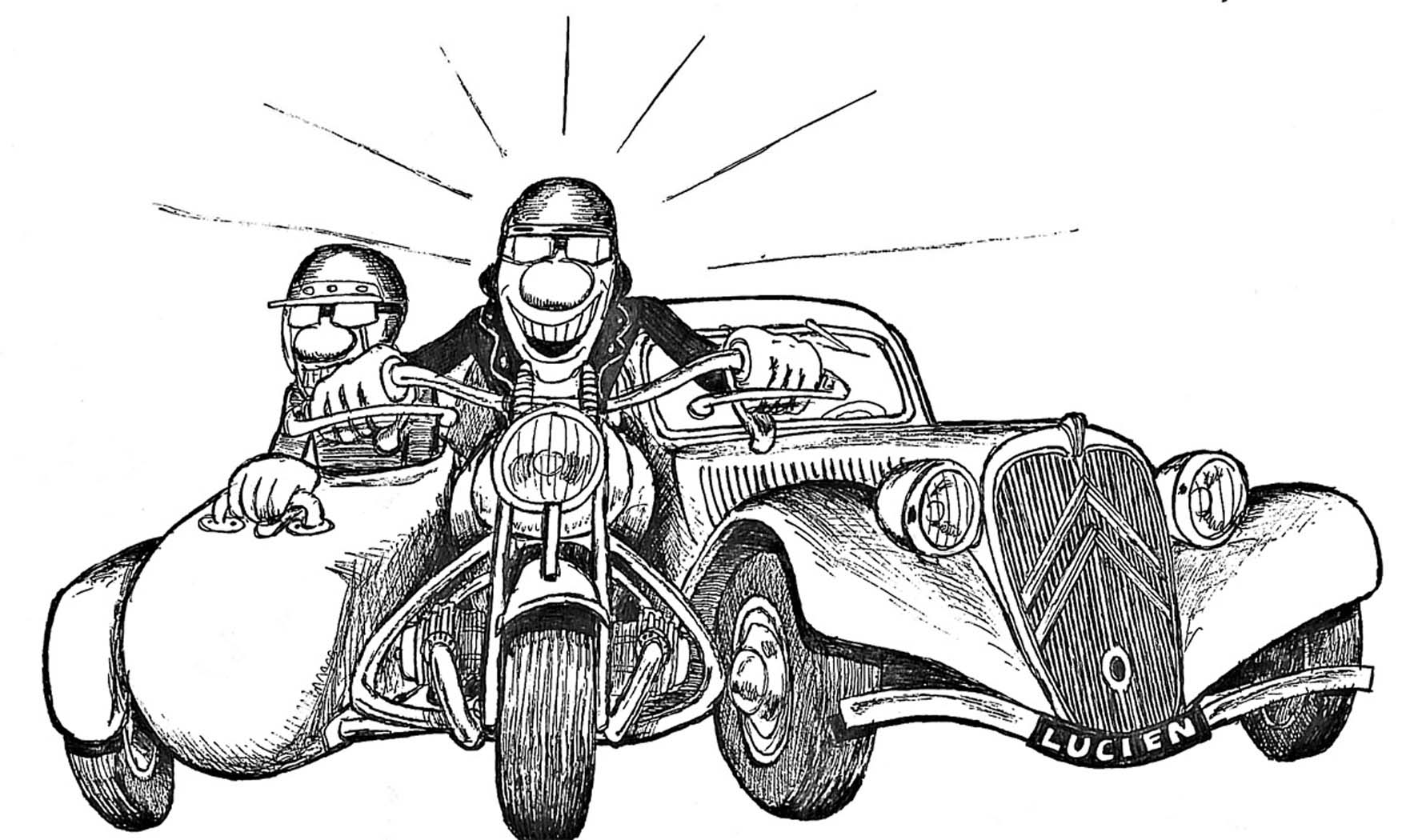 A l’inscription nous serons heureux de vous remettre un DVDdu jumbo 2016. Nous vous demanderons également une autorisation de droit à l’image car Il y aura peut-être des médias, sûrement des photographes amateurs  et professionnels qui voudront immortaliser l’événement.